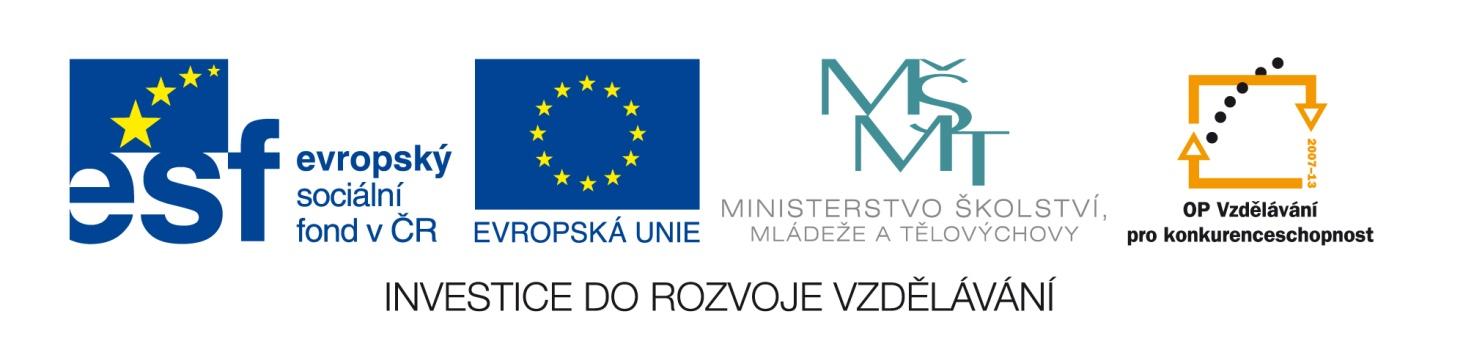 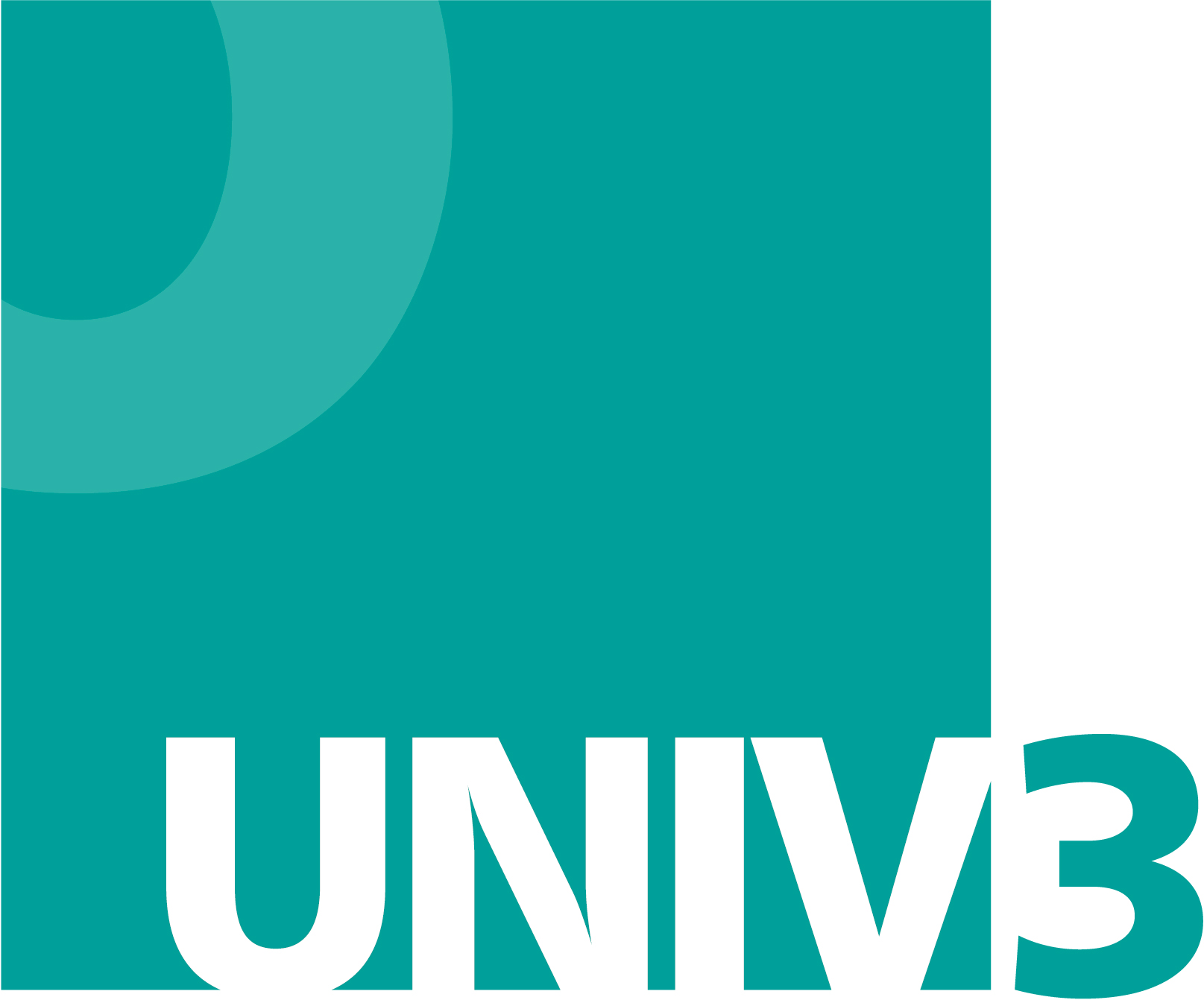 Rekvalifikační program byl vytvořen v rámci projektu UNIV 3  - Podpora procesu uznávání, který realizovalo Ministerstvo školství, mládeže a tělovýchovy ve spolupráci s Národním ústavem pro vzdělávání, školským poradenským zařízením a zařízením pro další vzdělávání pedagogických pracovníků, s finanční podporou Evropského sociálního fondu a státního rozpočtu ČR.Více informací o projektu najdete na www.nuv.cz.univ3.  Vážené kolegyně, vážení kolegové,tento rekvalifikační program, který vznikl v rámci projektu UNIV 3 ve spolupráci se středními odbornými školami, je určen jako pomůcka pro vzdělávací instituce při přípravě rekvalifikačních programů k získání kvalifikace uvedené v Národní soustavě kvalifikací (NSK) a jejich akreditace.Má charakter modelového vzdělávacího programu, tzn. že se předpokládá jeho doplnění nebo úprava v návaznosti na vzdělávací podmínky školy nebo jiné vzdělávací instituce a plánovanou organizaci vzdělávání (rekvalifikačního kurzu). Zohlednit je třeba také potřeby dopracování na základě požadavků MŠMT k akreditaci a realizaci rekvalifikačních programů (www.msmt.cz/vzdelavani/dalsi vzdělávání).Zejména je třeba ověřit platnost kvalifikačního a hodnoticího standardu NSK dané kvalifikace, podle kterých byl rekvalifikační program vytvořen. Tzn. ověřit, zda od doby vytvoření tohoto rekvalifikačního programu nedošlo k inovaci příslušných standardů, neboť rekvalifikační program k získání profesní kvalifikace musí být v souladu s platnými standardy. Projektový tým UNIV 3 Projekt UNIV 3 – podpora procesů uznáváníREKVALIFIKAČNÍ PROGRAM  Potravinářský dělník (29-058-E)(pro masnou výrobu)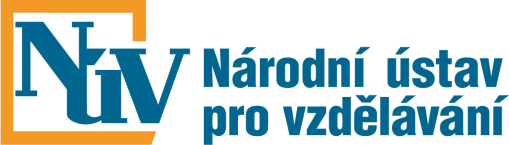 Národní ústav pro vzdělávání, školské poradenské zařízení a zařízení pro další vzdělávání pedagogických pracovníků2015Obsah1. Identifikační údaje rekvalifikačního programu	62. Profil absolventa	7Výsledky vzdělávání	7Možnosti pracovního uplatnění absolventa	73. Charakteristika rekvalifikačního programu	8Pojetí a cíle rekvalifikačního programu	8Organizace výuky	8Prostorové, materiální a technické zabezpečení výuky	8Lektorské zabezpečení výuky	9Vedení dokumentace kurzu	9Metodické postupy výuky	9Postupy hodnocení výuky	104. Učební plán	115. Moduly rekvalifikačního programu	12Příloha č. 1 – Rámcový rozvrh hodin vzorového výukového dne	14Příloha č. 2 – Složení zkušební komise	25Příloha č. 3– Seznam a kvalifikace lektorů jednotlivých modulů	26Příloha č. 4 – Vzor potvrzení o účasti v akreditovaném vzdělávacím programu	27Příloha č. 5 – Způsob zjišťování zpětné vazby od účastníků	29 1. Identifikační údaje rekvalifikačního programu2. Profil absolventaRekvalifikační program připravuje uchazeče na úspěšné vykonání zkoušky podle zákona č. 179/2006 Sb. pro získání profesní kvalifikace Potravinářský dělník (29-058-E), a to pro masnou výrobu, a na úspěšný výkon zvolené profesní kvalifikace. Výsledky vzděláváníAbsolvent rekvalifikačního programu je schopen:Obsluhovat samostatné potravinářské stroje a zařízení, kontrolovat chod výrobních linek a technologických souborů v potravinářství,přijímat a uchovávat suroviny a přísady pro potravinářskou výrobu,skladovat, balit a expedovat potravinářské výrobky,provádět a vysvětlit manipulační práce, provádět hygienicko-sanitační činnosti v potravinářských provozech, dodržovat bezpečnostní předpisy a zásady bezpečnosti potravin.Možnosti pracovního uplatnění absolventaAbsolvent rekvalifikačního programu je připraven na výkon pracovní pozice dělník v masné výrobě.3. Charakteristika rekvalifikačního programu Pojetí a cíle rekvalifikačního programu      Vzdělávání v programu Potravinářský dělník směřuje k tomu, aby účastníci získali odborné kompetence potřebné pro výkon jednoduchých činností na pozici potravinářského dělníka.Pro úspěšné uplatnění absolventů programu v praxi budou v průběhu výuky rozvíjeny nejen kompetence obsažené ve kvalifikačním standardu NSK, ale i dovednosti a znalosti potřebné k plánování a organizování práce, dodržování kvality a samostatné plnění pracovních úkolů. Důraz bude kladen také na podporu odpovědnosti, hospodárnosti, aktivní přístup a flexibilitu.Program je zpracován v souladu s hodnoticím standardem profesní kvalifikace Potravinářský dělník (29-058-E), který je platný od 29. 10. 2013. Program je zaměřen na masnou výrobu, lze jej snadno aplikovat i na jiné odvětví potravinářské výroby.Organizace výuky  Výuka je realizována prezenční formou. Důraz je kladen na praktickou výuku. Ta probíhá jednak v odborných učebnách nebo dílnách vzdělávací instituce, jednak ve výrobních provozech (výrobnách) školy nebo zaměstnavatelů, které jsou vybaveny v souladu s požadavky příslušného hodnoticího standardu. Praktická výuka se může zcela uskutečňovat na pracovištích zaměstnavatelů.Teoretická výuka je realizována v běžné učebně, vybavené dataprojektorem a osobními PC s přístupem na internet. Délka teoretické vyučovací hodiny je 45 minut.  Délka vyučovací hodiny praktické výuky je 60 minut.Praxe je realizována v souladu se zákoníkem práce. Výuka nepřesáhne 8 hodin denně (plus přestávky). Na začátku teoretické i praktické části výuky budou účastníci seznámeni s BOZP a PO.Prostorové, materiální a technické zabezpečení výukyPro výuku je k dispozici minimálně následující materiálně technické zázemí: Prostory a přísunem potřebné energie odpovídající bezpečnostním a hygienickým předpisům.technologické vybavení pro výrobu a balení masných výrobků,technologické postupy a receptury, tabulky výživových hodnot, příjemky a výdejky zboží a surovin,čerstvé maso a suroviny pro výrobu masných a drůbežích výrobkůodpovídající technické vybavení a čisticí prostředky nutné k zajištění hygieny a sanitace provozu.Lektorské zabezpečení výukyPožadovaná kvalifikace lektorů programu: Odborná způsobilost:střední vzdělání s maturitní zkouškou v oboru vzdělání, který odpovídá charakteru vyučovaného programu/modulů programu, nebovyšší odborné vzdělání v akreditovaném vzdělávacím programu VOŠ, který odpovídá charakteru vyučovaného programu/modulů programu, nebovysokoškolské vzdělání v akreditovaném studijním programu studijního oboru, který odpovídá charakteru vyučovaného programu/modulů programu.Pedagogická způsobilost:bakalářské vzdělání v programu v oblasti pedagogických věd zaměřeném na přípravu učitelů středních škol, neboúspěšné absolvování programu celoživotního vzdělávání uskutečňovaného VŠ, který je zaměřen na přípravu učitelů středních škol, neboúspěšně ukončený certifikovaný kurz lektora, neboúspěšně ukončené studium pedagogiky.Odborná praxe:Nejméně 2 roky odborné praxe, 3 roky pedagogické praxe (alespoň jeden lektor).Lektor praktické výuky (praxe) v programech na úrovni E disponuje navíc výučním listem v oboru vzdělání, který odpovídá charakteru vyučovaného programu/modulu, nebo kvalifikací učitele odborného výcviku v oboru vzdělání, který odpovídá charakteru vyučovaného programu/modulu. Vedení dokumentace kurzu  V souvislosti s kurzem je vedena dokumentace o: zahájení vzdělávání (vstupní dotazník účastníka vzdělávání, včetně uvedení jeho identifikačních údajů a kopie dokladu o dosaženém stupni nejvyššího dosaženého vzdělání), průběhu vzdělávání („třídní kniha“, ve které bude uvedeno datum konání výuky, hodinový rozsah výuky s rozdělením na teoretickou a praktickou výuku, konkrétní obsah výuky, jméno a podpis vyučujícího, evidence účastníků výuky), ukončení vzdělávání (evidence účastníků u závěrečné zkoušky, kopie vydaných certifikátů – potvrzení o účasti v akreditovaném vzdělávacím programu a osvědčení o získání profesní kvalifikace). Pozn.: Tyto doklady jsou ve vzdělávací instituci uchovávány po dobu platnosti akreditace, popř. do doby ukončení kurzu zahájeného v době platnosti udělené akreditace.Kopie vydaných certifikátů jsou ve vzdělávací instituci uchovávány v souladu se zákonem o archivnictví. Vzory certifikátů a podmínky jejich vydávání jsou uvedeny na www.msmt.cz/vzdelavani - další vzdělávání/rekvalifikace.Metodické postupy výuky     Výukové metody:odborný výklad;instruktáž;demonstrace;praktický nácvik;samostatná práce pod dohledem lektora.Lektor bude přizpůsobovat výuku všem relevantním podmínkám, zejména skutečnosti, že se jedná o dospělé účastníky vzdělávání. Bude spojovat teorii s praxí a využívat praktických zkušeností účastníků, dbát na přiměřenost, individuální přístup, názornost a trvanlivost získaných znalostí a dovedností. Důraz je kladen na praktickou výuku, která tvoří větší část programu. Postupy hodnocení výuky Vzdělávání v jednotlivých modulech je ukončeno zápočtem.Účastníci budou hodnoceni podle kritérií (parametrů) stanovených v jednotlivých modulech a účasti ve výuce.V průběhu výuky všech modulů bude lektor pozorovat práci jednotlivých účastníků, na základě cíleného pozorování a výsledků dílčích úkolů rozhodne, zda účastník dosáhl požadovaných výsledků, či zda jich nedosáhl. Pokud lektor na základě svého pozorování rozhodne, že účastník disponuje všemi požadovanými kompetencemi, započte účastníkovi modul. Pokud lektor nebude přesvědčen o tom, že účastník dosáhl všech požadovaných výstupů modulu, zadá účastníkovi úkol, na jehož splnění bude mít účastník novou možnost prokázat, že potřebnými kompetencemi skutečně disponuje. Jestliže absolvent dosáhne alespoň 80% účasti na vzdělávání (v kurzu), vystaví se mu Potvrzení o účasti v akreditovaném vzdělávacím programu. Vzdělávání v rekvalifikačním programu je ukončeno vykonáním zkoušky dle zákona č. 179/2006 Sb., o ověřování a uznávání výsledků dalšího vzdělávání, ve znění pozdějších předpisů. Dokladem o úspěšném vykonání zkoušky je Osvědčení o získání profesní kvalifikace.4. Učební plán Optimální trajektorie:Vysvětlivky: Šipka mezi kódy modulů () znamená, že modul za šipkou může být studován až po absolvování modulu před šipkou. Lomítko mezi moduly (/) znamená, že dané moduly mohou být studovány v libovolném pořadí nebo souběžně. Použití závorek znamená, že označená skupina modulů je soudržným celkem z hlediska závaznosti či volitelnosti pořadí5. Moduly rekvalifikačního programu Příloha č. 1 – Rámcový rozvrh hodin vzorového výukového dne Příloha č. 2 – Složení zkušební komisePříloha č. 3 – Seznam a kvalifikace lektorů jednotlivých modulůPříloha č. 4 – Vzor potvrzení o účasti v akreditovaném vzdělávacím programuNázev a adresa vzdělávacího zařízeníVzdělávací program akreditován MŠMT dne ………… pod čj.: ……………….potvrzenío ÚČASTI V AKREDITOVANÉM VZDĚLÁVACÍM PROGRAMUpo ukončení vzdělávacího programu rekvalifikačního kurzu, podle vyhl. MŠMT č. 176/2009 Sb., kterou se stanoví náležitosti žádosti o akreditaci vzdělávacího programu, organizace vzdělávání v rekvalifikačním zařízení a způsob jeho ukončení.Jméno, Příjmení, titul účastníka kurzuDatum a místo narozeníAbsolvoval (a) rekvalifikační program: ………(kód))pro pracovní činnost: Kurz proběhl v období od ……….….do…………… V rozsahu		- na teorii  				 …  vyučovacích hodin			- na praxi 				 …   hodinVzdělávací program obsahoval tyto předměty (moduly):………………………..	….  hodin……………………….                                                                               ….  hodin……………………….                                                                               ….  hodin………………………                                                                                .…  hodin                      ………………………                                                                                ….  hodinDle vyhlášky MŠMT č. 176/2009 Sb. toto osvědčení o účasti v akreditovaném vzdělávacím programu nenahrazuje doklad o úspěšném absolvování odborné zkoušky dle zákona č. 179/2006 Sb., o ověřování a uznávání výsledků dalšího vzdělávání.V …………………... dne ……………	…………………………………	…..………………………….....	Eva Nováková 	Pavel Černý	garant kurzu	L.S.	statutární zástupce vzdělávacího zařízeníNázev a adresa zařízeníŠkola zařazena do rejstříku škol a školských zařízení/Studijní program akreditován MŠMT* dne ………… pod čj.: ……………….potvrzenío ÚČASTI V AKREDITOVANÉM VZDĚLÁVACÍM PROGRAMUpo úspěšném ukončení vzdělávacího programu rekvalifikačního kurzu realizovaného dle § 108, odst. 2, písm. c) zákona č. 435/2004 Sb. o zaměstnanosti, ve znění pozdějších předpisů, školou v rámci oboru vzdělání, který má zapsaný v rejstříku škol a školských zařízení nebo vysokou školou s akreditovaným studijním programem podle zvláštního právního předpisuJméno, Příjmení, titul účastníka kurzuDatum a místo narozeníAbsolvoval (a) rekvalifikační program: ………. (kód)pro pracovní činnost: Kurz proběhl v období od ……….…..do…………… V rozsahu		- na teorii  				…   vyučovacích hodin			- na praxi 				…   hodinVzdělávací program obsahoval tyto předměty (moduly):………………………..	….  hodin……………………….                                                                               ….  hodin……………………….                                                                               ….  hodin………………………                                                                                .…  hodin                      ………………………                                                                                ….  hodinDle vyhlášky MŠMT č. 176/2009 Sb. toto osvědčení o účasti v akreditovaném vzdělávacím programu nenahrazuje doklad o úspěšném absolvování odborné zkoušky dle zákona č. 179/2006 Sb., o ověřování a uznávání výsledků dalšího vzdělávání.V …………………... dne ……………	…………………………………	…..………………………….....	Eva Nováková 	Pavel Černý	garant kurzu	L.S.	statutární zástupce vzdělávacího zařízeníPříloha č. 5 – Způsob zjišťování zpětné vazby od účastníků Název vzdělávací instituceHodnocení spokojenosti s kurzemNázev rekvalifikačního programu: Potravinářský dělník (29-058-E)Termín konání kurzu (od – do):Vážená účastnice kurzu,Vážený účastníku kurzu,žádáme Vás o vyjádření Vaši spokojenosti s obsahem a průběhem tohoto rekvalifikačního kurzu.  Vaše hodnocení a názory budou použity pouze pro zkvalitnění vzdělávacího programu a další práce realizátorů kurzu, jsou zcela interní a nebude s nimi jinak nakládáno.Děkujeme                                                                   ………………………..                                                                                         Garant kurzuHodnotíte tento program za osobně přínosný?    (Odpověď zaškrtněte)AnoSpíše anoSpíše neNe 	Získali jste znalosti a dovednosti, které jste očekávali? AnoSpíše anoSpíše neNe 	Myslíte si, že získané znalosti a zkušenosti z tohoto kurzu uplatníte ve Vaší praxi?Ano	Spíše anoSpíše neNeByl pro Vás rozsah probíraného učiva dostačující?Ano	Spíše anoSpíše neNe	Byl (a) jste spokojen (a) s rozsahem a kvalitou praktické výuky?AnoSpíše anoSpíše neNeByl (a) jste spokojen (a) s rozsahem a kvalitou teoretické výuky?AnoSpíše anoSpíše neNeByl výklad učiva pro Vás dostatečně srozumitelný a názorný?AnoSpíše anoSpíše neNeKterá témata byla nejvíce zajímavá?Vyhovovala Vám organizace výuky?AnoSpíše anoSpíše neNeCo byste v programu a ve výuce zlepšil/-a?Celkové hodnocení programu (stupnice známek jako ve škole 1 - 5):Vaše další komentáře a připomínky. Zejména k označení Spíše ne, Ne:Název rekvalifikačního programuPotravinářský dělník (29-058-E)Platnost hodnoticího standardu, dle kterého byl program vytvořenPlatný od 29. 10. 2013Název vzdělávací instituceAdresa vzdělávací instituceWWW vzdělávací instituceKontaktní osobaTyp programu dalšího vzděláváníRekvalifikační program – příprava na získání profesní kvalifikace dle zákona 179/2006 Sb. Vstupní požadavky na uchazečeMinimálně základní vzdělání. Platný zdravotní průkaz pro práci v potravinářství.Podmínky zdravotní způsobilosti uchazečePodmínky zdravotní způsobilosti jsou uvedeny na www.nsp.cz. Forma výukyPrezenční Délka výuky80 hodin (20 hod. teoretická výuka, 60 hod. praxe)Způsob ukončení Zkouška k získání profesní kvalifikace Potravinářský dělník dle zákona č.179/2006 Sb.Získaná kvalifikaceProfesní kvalifikace Potravinářský dělník (29-058-E) – zaměření pro masnou výrobu.CertifikátyPotvrzení o účasti v akreditovaném vzdělávacím programuOsvědčení o získání profesní kvalifikaci Pracovní činnost, pro niž bude rekvalifikace uskutečňovánaPotravinářský dělníkJména garantů odborné úrovně rekvalifikace a řádného provádění závěrečných zkoušekGarant kurzu:Autorizovaná osoba:Název vzdělávací instituceNázev vzdělávací instituceAdresa vzdělávací instituceAdresa vzdělávací instituceAdresa vzdělávací instituceAdresa vzdělávací institucePotravinářský dělník (29-058-E)Potravinářský dělník (29-058-E)Potravinářský dělník (29-058-E)Potravinářský dělník (29-058-E)Potravinářský dělník (29-058-E)Potravinářský dělník (29-058-E)Název moduluKód moduluKód moduluHodinová dotaceHodinová dotaceZpůsob ukončení moduluZpůsob ukončení moduluTeoretická výukaPraktická výukaHygienicko-sanitační činnost, BOZP a bezpečnost potravinPD1PD114ZápočetZápočetPříjem a uchovávání surovin a přísad pro masnou výrobuPD2PD254ZápočetZápočetSkladování, balení a expedice potravinářských výrobkůPD3PD3411ZápočetZápočetManipulační prácePD4PD443ZápočetZápočetObsluha potravinářských strojů a zařízeníPD5PD5328ZápočetZápočetVýrobní linky a technologické souboryPD6PD6314ZápočetZápočet2060SoučtySoučty8080CelkemCelkemPD1PD2PD3PD4/PD5/PD6Název moduluHygienicko-sanitační činnost, BOZP a bezpečnost potravinKódPD1Délka modulu5hod (1 hod teorie + 4 hod praxe)Platnost Typ modulupovinnýVstupní předpokladyMinimálně základní vzdělání.Minimálně základní vzdělání.Minimálně základní vzdělání.Stručná anotace vymezující cíle moduluCílem je naučit účastníky dodržovat hygienické předpisy pro výrobu potravin a osobní hygienu, používat osobní ochranné pracovní pomůcky a předepsaný pracovní oděv, dodržovat při práci zásady BOZP a požární prevence. Stručná anotace vymezující cíle moduluCílem je naučit účastníky dodržovat hygienické předpisy pro výrobu potravin a osobní hygienu, používat osobní ochranné pracovní pomůcky a předepsaný pracovní oděv, dodržovat při práci zásady BOZP a požární prevence. Stručná anotace vymezující cíle moduluCílem je naučit účastníky dodržovat hygienické předpisy pro výrobu potravin a osobní hygienu, používat osobní ochranné pracovní pomůcky a předepsaný pracovní oděv, dodržovat při práci zásady BOZP a požární prevence. Stručná anotace vymezující cíle moduluCílem je naučit účastníky dodržovat hygienické předpisy pro výrobu potravin a osobní hygienu, používat osobní ochranné pracovní pomůcky a předepsaný pracovní oděv, dodržovat při práci zásady BOZP a požární prevence. Předpokládané výsledky výukyAbsolvent modulu bude schopen:Dodržovat hygienické předpisy a osobní hygienu, vysvětlit povinnosti pracovníků v potravinářství při styku s infekční chorobou a při onemocnění průjmem, při hnisavém nebo horečnatém onemocnění a jiném infekčním onemocnění, dále při poranění,používat pracovní oděv a ochranné pomůcky,dodržovat zásady bezpečnosti a ochrany zdraví při práci a zásady požární prevence.Předpokládané výsledky výukyAbsolvent modulu bude schopen:Dodržovat hygienické předpisy a osobní hygienu, vysvětlit povinnosti pracovníků v potravinářství při styku s infekční chorobou a při onemocnění průjmem, při hnisavém nebo horečnatém onemocnění a jiném infekčním onemocnění, dále při poranění,používat pracovní oděv a ochranné pomůcky,dodržovat zásady bezpečnosti a ochrany zdraví při práci a zásady požární prevence.Předpokládané výsledky výukyAbsolvent modulu bude schopen:Dodržovat hygienické předpisy a osobní hygienu, vysvětlit povinnosti pracovníků v potravinářství při styku s infekční chorobou a při onemocnění průjmem, při hnisavém nebo horečnatém onemocnění a jiném infekčním onemocnění, dále při poranění,používat pracovní oděv a ochranné pomůcky,dodržovat zásady bezpečnosti a ochrany zdraví při práci a zásady požární prevence.Předpokládané výsledky výukyAbsolvent modulu bude schopen:Dodržovat hygienické předpisy a osobní hygienu, vysvětlit povinnosti pracovníků v potravinářství při styku s infekční chorobou a při onemocnění průjmem, při hnisavém nebo horečnatém onemocnění a jiném infekčním onemocnění, dále při poranění,používat pracovní oděv a ochranné pomůcky,dodržovat zásady bezpečnosti a ochrany zdraví při práci a zásady požární prevence.Učivo / obsah výuky požadavky na hygienu při výrobě masných výrobků a bezpečnost potravinsanitační řád – jeho funkcepovinnosti pracovníků v potravinářství při styku s infekčním a jiným závažným onemocněnímzásady BOZP v potravinářské výrobě, osobní ochranné pracovní pomůcky a oděv zásady požární ochrany a prevence v potravinářské výroběUčivo / obsah výuky požadavky na hygienu při výrobě masných výrobků a bezpečnost potravinsanitační řád – jeho funkcepovinnosti pracovníků v potravinářství při styku s infekčním a jiným závažným onemocněnímzásady BOZP v potravinářské výrobě, osobní ochranné pracovní pomůcky a oděv zásady požární ochrany a prevence v potravinářské výroběUčivo / obsah výuky požadavky na hygienu při výrobě masných výrobků a bezpečnost potravinsanitační řád – jeho funkcepovinnosti pracovníků v potravinářství při styku s infekčním a jiným závažným onemocněnímzásady BOZP v potravinářské výrobě, osobní ochranné pracovní pomůcky a oděv zásady požární ochrany a prevence v potravinářské výroběUčivo / obsah výuky požadavky na hygienu při výrobě masných výrobků a bezpečnost potravinsanitační řád – jeho funkcepovinnosti pracovníků v potravinářství při styku s infekčním a jiným závažným onemocněnímzásady BOZP v potravinářské výrobě, osobní ochranné pracovní pomůcky a oděv zásady požární ochrany a prevence v potravinářské výroběPostupy výukyOdborný výklad, demonstrace, instruktáž, praktický nácvikPostupy výukyOdborný výklad, demonstrace, instruktáž, praktický nácvikPostupy výukyOdborný výklad, demonstrace, instruktáž, praktický nácvikPostupy výukyOdborný výklad, demonstrace, instruktáž, praktický nácvikUkončení modulu   V průběhu výuky bude lektor pozorovat práci jednotlivých účastníků, na základě cíleného pozorování, řízeného rozhovoru (problémového dotazování) a výsledků dílčích úkolů rozhodne, zda účastník dosáhl požadovaných výsledků, či zda jich nedosáhl. Pokud lektor nebude přesvědčen o tom, že účastník všech požadovaných výstupů modulu skutečně dosáhl, zadá účastníkovi úkol, na kterém účastník prokáže/neprokáže, že potřebnými výstupy disponuje. Výuka v modulu je ukončena zápočtem.Osvojení těchto výsledků sleduje lektor také při všech relevantních praktických činnostech účastníků v dalších modulech. Ukončení modulu   V průběhu výuky bude lektor pozorovat práci jednotlivých účastníků, na základě cíleného pozorování, řízeného rozhovoru (problémového dotazování) a výsledků dílčích úkolů rozhodne, zda účastník dosáhl požadovaných výsledků, či zda jich nedosáhl. Pokud lektor nebude přesvědčen o tom, že účastník všech požadovaných výstupů modulu skutečně dosáhl, zadá účastníkovi úkol, na kterém účastník prokáže/neprokáže, že potřebnými výstupy disponuje. Výuka v modulu je ukončena zápočtem.Osvojení těchto výsledků sleduje lektor také při všech relevantních praktických činnostech účastníků v dalších modulech. Ukončení modulu   V průběhu výuky bude lektor pozorovat práci jednotlivých účastníků, na základě cíleného pozorování, řízeného rozhovoru (problémového dotazování) a výsledků dílčích úkolů rozhodne, zda účastník dosáhl požadovaných výsledků, či zda jich nedosáhl. Pokud lektor nebude přesvědčen o tom, že účastník všech požadovaných výstupů modulu skutečně dosáhl, zadá účastníkovi úkol, na kterém účastník prokáže/neprokáže, že potřebnými výstupy disponuje. Výuka v modulu je ukončena zápočtem.Osvojení těchto výsledků sleduje lektor také při všech relevantních praktických činnostech účastníků v dalších modulech. Ukončení modulu   V průběhu výuky bude lektor pozorovat práci jednotlivých účastníků, na základě cíleného pozorování, řízeného rozhovoru (problémového dotazování) a výsledků dílčích úkolů rozhodne, zda účastník dosáhl požadovaných výsledků, či zda jich nedosáhl. Pokud lektor nebude přesvědčen o tom, že účastník všech požadovaných výstupů modulu skutečně dosáhl, zadá účastníkovi úkol, na kterém účastník prokáže/neprokáže, že potřebnými výstupy disponuje. Výuka v modulu je ukončena zápočtem.Osvojení těchto výsledků sleduje lektor také při všech relevantních praktických činnostech účastníků v dalších modulech. Parametry pro hodnocení výsledků výukyParametry pro hodnocení výsledků výukyParametry pro hodnocení výsledků výukyParametry pro hodnocení výsledků výukyDoporučená literatura pro lektoryALTERA, J. Potravinář. 2.vyd., Praha: SVOBODA SERVIS, 2005. ISBN 80-86320-45-6.Sanitační řád konkrétní výrobnyZákon č. 258/2000 Sb., o veřejném zdraví, ve znění pozdějších předpisůHACCAP- systém kritických bodů daného výrobního střediska či provozovnyZákon 309/2006 Sb., o zajištění dalších podmínek BOZP, ve znění pozdějších předpisů Vyhláška č. 246/2001 Sb., o požární prevenci, ve znění pozdějších předpisůSTEINHAUSER, L. Hygiena a technologie masa. 1. vyd. Brno: Last, 1995. ISBN 80-900260-4-4. str. 349-384.INGR, Ivo. Produkce a zpracování masa. 1. vyd. Brno: Masarykova univerzita, 2011. 200s. ISBN 978-80-7375-510-2.PIPEK, P. Technologie masa. 4. vyd. Praha1995. s. 303-329. ISBN 80-7080.Doporučená literatura pro lektoryALTERA, J. Potravinář. 2.vyd., Praha: SVOBODA SERVIS, 2005. ISBN 80-86320-45-6.Sanitační řád konkrétní výrobnyZákon č. 258/2000 Sb., o veřejném zdraví, ve znění pozdějších předpisůHACCAP- systém kritických bodů daného výrobního střediska či provozovnyZákon 309/2006 Sb., o zajištění dalších podmínek BOZP, ve znění pozdějších předpisů Vyhláška č. 246/2001 Sb., o požární prevenci, ve znění pozdějších předpisůSTEINHAUSER, L. Hygiena a technologie masa. 1. vyd. Brno: Last, 1995. ISBN 80-900260-4-4. str. 349-384.INGR, Ivo. Produkce a zpracování masa. 1. vyd. Brno: Masarykova univerzita, 2011. 200s. ISBN 978-80-7375-510-2.PIPEK, P. Technologie masa. 4. vyd. Praha1995. s. 303-329. ISBN 80-7080.Doporučená literatura pro lektoryALTERA, J. Potravinář. 2.vyd., Praha: SVOBODA SERVIS, 2005. ISBN 80-86320-45-6.Sanitační řád konkrétní výrobnyZákon č. 258/2000 Sb., o veřejném zdraví, ve znění pozdějších předpisůHACCAP- systém kritických bodů daného výrobního střediska či provozovnyZákon 309/2006 Sb., o zajištění dalších podmínek BOZP, ve znění pozdějších předpisů Vyhláška č. 246/2001 Sb., o požární prevenci, ve znění pozdějších předpisůSTEINHAUSER, L. Hygiena a technologie masa. 1. vyd. Brno: Last, 1995. ISBN 80-900260-4-4. str. 349-384.INGR, Ivo. Produkce a zpracování masa. 1. vyd. Brno: Masarykova univerzita, 2011. 200s. ISBN 978-80-7375-510-2.PIPEK, P. Technologie masa. 4. vyd. Praha1995. s. 303-329. ISBN 80-7080.Doporučená literatura pro lektoryALTERA, J. Potravinář. 2.vyd., Praha: SVOBODA SERVIS, 2005. ISBN 80-86320-45-6.Sanitační řád konkrétní výrobnyZákon č. 258/2000 Sb., o veřejném zdraví, ve znění pozdějších předpisůHACCAP- systém kritických bodů daného výrobního střediska či provozovnyZákon 309/2006 Sb., o zajištění dalších podmínek BOZP, ve znění pozdějších předpisů Vyhláška č. 246/2001 Sb., o požární prevenci, ve znění pozdějších předpisůSTEINHAUSER, L. Hygiena a technologie masa. 1. vyd. Brno: Last, 1995. ISBN 80-900260-4-4. str. 349-384.INGR, Ivo. Produkce a zpracování masa. 1. vyd. Brno: Masarykova univerzita, 2011. 200s. ISBN 978-80-7375-510-2.PIPEK, P. Technologie masa. 4. vyd. Praha1995. s. 303-329. ISBN 80-7080.Název moduluPříjem a uchovávání surovin a přísad pro masnou výrobuKódPD2Délka modulu9 hod (5 hod teorie + 4 hod praxe)Platnost Typ modulupovinnýVstupní předpokladyNávaznost dle reálné trajektorie.Návaznost dle reálné trajektorie.Návaznost dle reálné trajektorie.Stručná anotace vymezující cíle moduluCílem je naučit účastníky provádět příjem a kontrolu suroviny pro výrobu masných výrobků dle dodacích dokumentů a správně suroviny uchovávat. Účastníci budou vedeni k pečlivosti, kvalitě práce a k zohledňování ekonomických hledisek výroby a ochrany životního prostředí.Stručná anotace vymezující cíle moduluCílem je naučit účastníky provádět příjem a kontrolu suroviny pro výrobu masných výrobků dle dodacích dokumentů a správně suroviny uchovávat. Účastníci budou vedeni k pečlivosti, kvalitě práce a k zohledňování ekonomických hledisek výroby a ochrany životního prostředí.Stručná anotace vymezující cíle moduluCílem je naučit účastníky provádět příjem a kontrolu suroviny pro výrobu masných výrobků dle dodacích dokumentů a správně suroviny uchovávat. Účastníci budou vedeni k pečlivosti, kvalitě práce a k zohledňování ekonomických hledisek výroby a ochrany životního prostředí.Stručná anotace vymezující cíle moduluCílem je naučit účastníky provádět příjem a kontrolu suroviny pro výrobu masných výrobků dle dodacích dokumentů a správně suroviny uchovávat. Účastníci budou vedeni k pečlivosti, kvalitě práce a k zohledňování ekonomických hledisek výroby a ochrany životního prostředí.Předpokládané výsledky výukyAbsolvent modulu bude schopen:Přijmout dané potravinářské suroviny,zkontrolovat hmotnost dané suroviny, dodací dokumenty a neporušenost obalů (u volně ložené suroviny kontrola přepravních podmínek),sepsat záznam o příjmu do předepsaného formuláře.Předpokládané výsledky výukyAbsolvent modulu bude schopen:Přijmout dané potravinářské suroviny,zkontrolovat hmotnost dané suroviny, dodací dokumenty a neporušenost obalů (u volně ložené suroviny kontrola přepravních podmínek),sepsat záznam o příjmu do předepsaného formuláře.Předpokládané výsledky výukyAbsolvent modulu bude schopen:Přijmout dané potravinářské suroviny,zkontrolovat hmotnost dané suroviny, dodací dokumenty a neporušenost obalů (u volně ložené suroviny kontrola přepravních podmínek),sepsat záznam o příjmu do předepsaného formuláře.Předpokládané výsledky výukyAbsolvent modulu bude schopen:Přijmout dané potravinářské suroviny,zkontrolovat hmotnost dané suroviny, dodací dokumenty a neporušenost obalů (u volně ložené suroviny kontrola přepravních podmínek),sepsat záznam o příjmu do předepsaného formuláře.Učivo / obsah výuky příprava surovin, polotovarů a přísad pro výrobu přejímka surovin, polotovarů a přísad, kontrola dokumentace kontrola hmotnosti a obalu surovin senzorická kontrola přebíraných surovinzápis o příjmu surovinuchování převzatých surovin do technologického zpracováníUčivo / obsah výuky příprava surovin, polotovarů a přísad pro výrobu přejímka surovin, polotovarů a přísad, kontrola dokumentace kontrola hmotnosti a obalu surovin senzorická kontrola přebíraných surovinzápis o příjmu surovinuchování převzatých surovin do technologického zpracováníUčivo / obsah výuky příprava surovin, polotovarů a přísad pro výrobu přejímka surovin, polotovarů a přísad, kontrola dokumentace kontrola hmotnosti a obalu surovin senzorická kontrola přebíraných surovinzápis o příjmu surovinuchování převzatých surovin do technologického zpracováníUčivo / obsah výuky příprava surovin, polotovarů a přísad pro výrobu přejímka surovin, polotovarů a přísad, kontrola dokumentace kontrola hmotnosti a obalu surovin senzorická kontrola přebíraných surovinzápis o příjmu surovinuchování převzatých surovin do technologického zpracováníPostupy výukyOdborný výklad, demonstrace, instruktáž, praktický nácvikPostupy výukyOdborný výklad, demonstrace, instruktáž, praktický nácvikPostupy výukyOdborný výklad, demonstrace, instruktáž, praktický nácvikPostupy výukyOdborný výklad, demonstrace, instruktáž, praktický nácvikUkončení modulu   V průběhu výuky bude lektor pozorovat práci jednotlivých účastníků, na základě cíleného pozorování, řízeného rozhovoru (problémového dotazování)a výsledků dílčích úkolů rozhodne, zda účastník dosáhl požadovaných výsledků, či zda jich nedosáhl. Pokud lektor nebude přesvědčen o tom, že účastník všech požadovaných výstupů modulu skutečně dosáhl, zadá účastníkovi úkol, na kterém účastník prokáže/neprokáže, že potřebnými výstupy disponuje. Výuka v modulu je ukončena zápočtem.Průběžně bude věnována pozornost dodržování hygieny práce, zásad BOZP a PO, hospodárnému nakládání se surovinami  a ohledu na životní prostředí.Ukončení modulu   V průběhu výuky bude lektor pozorovat práci jednotlivých účastníků, na základě cíleného pozorování, řízeného rozhovoru (problémového dotazování)a výsledků dílčích úkolů rozhodne, zda účastník dosáhl požadovaných výsledků, či zda jich nedosáhl. Pokud lektor nebude přesvědčen o tom, že účastník všech požadovaných výstupů modulu skutečně dosáhl, zadá účastníkovi úkol, na kterém účastník prokáže/neprokáže, že potřebnými výstupy disponuje. Výuka v modulu je ukončena zápočtem.Průběžně bude věnována pozornost dodržování hygieny práce, zásad BOZP a PO, hospodárnému nakládání se surovinami  a ohledu na životní prostředí.Ukončení modulu   V průběhu výuky bude lektor pozorovat práci jednotlivých účastníků, na základě cíleného pozorování, řízeného rozhovoru (problémového dotazování)a výsledků dílčích úkolů rozhodne, zda účastník dosáhl požadovaných výsledků, či zda jich nedosáhl. Pokud lektor nebude přesvědčen o tom, že účastník všech požadovaných výstupů modulu skutečně dosáhl, zadá účastníkovi úkol, na kterém účastník prokáže/neprokáže, že potřebnými výstupy disponuje. Výuka v modulu je ukončena zápočtem.Průběžně bude věnována pozornost dodržování hygieny práce, zásad BOZP a PO, hospodárnému nakládání se surovinami  a ohledu na životní prostředí.Ukončení modulu   V průběhu výuky bude lektor pozorovat práci jednotlivých účastníků, na základě cíleného pozorování, řízeného rozhovoru (problémového dotazování)a výsledků dílčích úkolů rozhodne, zda účastník dosáhl požadovaných výsledků, či zda jich nedosáhl. Pokud lektor nebude přesvědčen o tom, že účastník všech požadovaných výstupů modulu skutečně dosáhl, zadá účastníkovi úkol, na kterém účastník prokáže/neprokáže, že potřebnými výstupy disponuje. Výuka v modulu je ukončena zápočtem.Průběžně bude věnována pozornost dodržování hygieny práce, zásad BOZP a PO, hospodárnému nakládání se surovinami  a ohledu na životní prostředí.Parametry pro hodnocení výsledků výukyParametry pro hodnocení výsledků výukyParametry pro hodnocení výsledků výukyParametry pro hodnocení výsledků výukyDoporučená literatura pro lektoryALTERA, Jiří. Potravinář. 2.vyd. SVOBODA SERVIS, 2005. ISBN 80-86320-45-6.STEINHAUSER, L. Hygiena a technologie masa. 1. vyd. Brno: Last, 1995. ISBN 80-900260-4-4. str. 349-384.INGR, Ivo. Produkce a zpracování masa. 1. vyd. Brno: Masarykova univerzita, 2011. 200s. ISBN 978-80-7375-510-2.PIPEK, P. Technologie masa. 4. vyd. Praha1995. s. 303-329. ISBN 80-7080.Sanitační řád konkrétní výrobnyDoporučená literatura pro lektoryALTERA, Jiří. Potravinář. 2.vyd. SVOBODA SERVIS, 2005. ISBN 80-86320-45-6.STEINHAUSER, L. Hygiena a technologie masa. 1. vyd. Brno: Last, 1995. ISBN 80-900260-4-4. str. 349-384.INGR, Ivo. Produkce a zpracování masa. 1. vyd. Brno: Masarykova univerzita, 2011. 200s. ISBN 978-80-7375-510-2.PIPEK, P. Technologie masa. 4. vyd. Praha1995. s. 303-329. ISBN 80-7080.Sanitační řád konkrétní výrobnyDoporučená literatura pro lektoryALTERA, Jiří. Potravinář. 2.vyd. SVOBODA SERVIS, 2005. ISBN 80-86320-45-6.STEINHAUSER, L. Hygiena a technologie masa. 1. vyd. Brno: Last, 1995. ISBN 80-900260-4-4. str. 349-384.INGR, Ivo. Produkce a zpracování masa. 1. vyd. Brno: Masarykova univerzita, 2011. 200s. ISBN 978-80-7375-510-2.PIPEK, P. Technologie masa. 4. vyd. Praha1995. s. 303-329. ISBN 80-7080.Sanitační řád konkrétní výrobnyDoporučená literatura pro lektoryALTERA, Jiří. Potravinář. 2.vyd. SVOBODA SERVIS, 2005. ISBN 80-86320-45-6.STEINHAUSER, L. Hygiena a technologie masa. 1. vyd. Brno: Last, 1995. ISBN 80-900260-4-4. str. 349-384.INGR, Ivo. Produkce a zpracování masa. 1. vyd. Brno: Masarykova univerzita, 2011. 200s. ISBN 978-80-7375-510-2.PIPEK, P. Technologie masa. 4. vyd. Praha1995. s. 303-329. ISBN 80-7080.Sanitační řád konkrétní výrobnyNázev moduluSkladování, balení a expedice potravinářských výrobkůKódPD3Délka modulu15 hod (4 hod teorie + 11 hod praxe)Platnost Typ modulupovinnýVstupní předpokladyNávaznost dle reálné trajektorie.Návaznost dle reálné trajektorie.Návaznost dle reálné trajektorie.Stručná anotace vymezující cíle moduluCílem je seznámit účastníky s podmínkami skladování potravinářských výrobků, naučit je zabalit potravinářský výrobek, označit ho etiketou a připravit k expedici. Zároveň se naučí vést evidenci potravinářských produktů. Budou vedeni k uplatňování ekonomických hledisek a ochraně životního prostředí.Stručná anotace vymezující cíle moduluCílem je seznámit účastníky s podmínkami skladování potravinářských výrobků, naučit je zabalit potravinářský výrobek, označit ho etiketou a připravit k expedici. Zároveň se naučí vést evidenci potravinářských produktů. Budou vedeni k uplatňování ekonomických hledisek a ochraně životního prostředí.Stručná anotace vymezující cíle moduluCílem je seznámit účastníky s podmínkami skladování potravinářských výrobků, naučit je zabalit potravinářský výrobek, označit ho etiketou a připravit k expedici. Zároveň se naučí vést evidenci potravinářských produktů. Budou vedeni k uplatňování ekonomických hledisek a ochraně životního prostředí.Stručná anotace vymezující cíle moduluCílem je seznámit účastníky s podmínkami skladování potravinářských výrobků, naučit je zabalit potravinářský výrobek, označit ho etiketou a připravit k expedici. Zároveň se naučí vést evidenci potravinářských produktů. Budou vedeni k uplatňování ekonomických hledisek a ochraně životního prostředí.Předpokládané výsledky výukyAbsolvent modulu bude schopen:Zkontrolovat a uvést podmínky skladování a ochrany daného potravinářského výrobku, ručně nebo strojově zabalit daný potravinářský výrobek a označit ho (etiketa, číslo šarže),evidovat potravinářské produkty, vysvětlit zásadu první dovnitř/první ven.Předpokládané výsledky výukyAbsolvent modulu bude schopen:Zkontrolovat a uvést podmínky skladování a ochrany daného potravinářského výrobku, ručně nebo strojově zabalit daný potravinářský výrobek a označit ho (etiketa, číslo šarže),evidovat potravinářské produkty, vysvětlit zásadu první dovnitř/první ven.Předpokládané výsledky výukyAbsolvent modulu bude schopen:Zkontrolovat a uvést podmínky skladování a ochrany daného potravinářského výrobku, ručně nebo strojově zabalit daný potravinářský výrobek a označit ho (etiketa, číslo šarže),evidovat potravinářské produkty, vysvětlit zásadu první dovnitř/první ven.Předpokládané výsledky výukyAbsolvent modulu bude schopen:Zkontrolovat a uvést podmínky skladování a ochrany daného potravinářského výrobku, ručně nebo strojově zabalit daný potravinářský výrobek a označit ho (etiketa, číslo šarže),evidovat potravinářské produkty, vysvětlit zásadu první dovnitř/první ven.Učivo / obsah výukypodmínky pro skladování jednotlivých druhů masných výrobků podle jejich vlastnostírůzné způsoby balení hotových výrobků a jejich označení etiketou se správnými údajievidování jednotlivých masných produktůUčivo / obsah výukypodmínky pro skladování jednotlivých druhů masných výrobků podle jejich vlastnostírůzné způsoby balení hotových výrobků a jejich označení etiketou se správnými údajievidování jednotlivých masných produktůUčivo / obsah výukypodmínky pro skladování jednotlivých druhů masných výrobků podle jejich vlastnostírůzné způsoby balení hotových výrobků a jejich označení etiketou se správnými údajievidování jednotlivých masných produktůUčivo / obsah výukypodmínky pro skladování jednotlivých druhů masných výrobků podle jejich vlastnostírůzné způsoby balení hotových výrobků a jejich označení etiketou se správnými údajievidování jednotlivých masných produktůPostupy výukyOdborný výklad, demonstrace, instruktáž, praktický nácvik.Postupy výukyOdborný výklad, demonstrace, instruktáž, praktický nácvik.Postupy výukyOdborný výklad, demonstrace, instruktáž, praktický nácvik.Postupy výukyOdborný výklad, demonstrace, instruktáž, praktický nácvik.Ukončení modulu    V průběhu výuky bude lektor pozorovat práci jednotlivých účastníků, na základě cíleného pozorování, řízeného rozhovoru (problémového dotazování) a výsledků dílčích úkolů rozhodne, zda účastník dosáhl požadovaných výsledků, či zda jich nedosáhl. Pokud lektor nebude přesvědčen o tom, že účastník všech požadovaných výstupů modulu skutečně dosáhl, zadá účastníkovi úkol, na kterém účastník prokáže/neprokáže, že potřebnými výstupy disponuje. Výuka v modulu je ukončena zápočtem.Průběžně bude věnována pozornost dodržování hygieny práce, zásad BOZP a PO, hospodárnému nakládání se surovinami a výrobky a ohledu na životní prostředí.Ukončení modulu    V průběhu výuky bude lektor pozorovat práci jednotlivých účastníků, na základě cíleného pozorování, řízeného rozhovoru (problémového dotazování) a výsledků dílčích úkolů rozhodne, zda účastník dosáhl požadovaných výsledků, či zda jich nedosáhl. Pokud lektor nebude přesvědčen o tom, že účastník všech požadovaných výstupů modulu skutečně dosáhl, zadá účastníkovi úkol, na kterém účastník prokáže/neprokáže, že potřebnými výstupy disponuje. Výuka v modulu je ukončena zápočtem.Průběžně bude věnována pozornost dodržování hygieny práce, zásad BOZP a PO, hospodárnému nakládání se surovinami a výrobky a ohledu na životní prostředí.Ukončení modulu    V průběhu výuky bude lektor pozorovat práci jednotlivých účastníků, na základě cíleného pozorování, řízeného rozhovoru (problémového dotazování) a výsledků dílčích úkolů rozhodne, zda účastník dosáhl požadovaných výsledků, či zda jich nedosáhl. Pokud lektor nebude přesvědčen o tom, že účastník všech požadovaných výstupů modulu skutečně dosáhl, zadá účastníkovi úkol, na kterém účastník prokáže/neprokáže, že potřebnými výstupy disponuje. Výuka v modulu je ukončena zápočtem.Průběžně bude věnována pozornost dodržování hygieny práce, zásad BOZP a PO, hospodárnému nakládání se surovinami a výrobky a ohledu na životní prostředí.Ukončení modulu    V průběhu výuky bude lektor pozorovat práci jednotlivých účastníků, na základě cíleného pozorování, řízeného rozhovoru (problémového dotazování) a výsledků dílčích úkolů rozhodne, zda účastník dosáhl požadovaných výsledků, či zda jich nedosáhl. Pokud lektor nebude přesvědčen o tom, že účastník všech požadovaných výstupů modulu skutečně dosáhl, zadá účastníkovi úkol, na kterém účastník prokáže/neprokáže, že potřebnými výstupy disponuje. Výuka v modulu je ukončena zápočtem.Průběžně bude věnována pozornost dodržování hygieny práce, zásad BOZP a PO, hospodárnému nakládání se surovinami a výrobky a ohledu na životní prostředí.Parametry pro hodnocení výsledků výukyParametry pro hodnocení výsledků výukyParametry pro hodnocení výsledků výukyParametry pro hodnocení výsledků výukyDoporučená literatura pro lektoryALTERA, Jiří. Potravinář. 2.vyd. SVOBODA SERVIS, 2005. ISBN 80-86320-45-6.STEINHAUSER, L. Hygiena a technologie masa. 1. vyd. Brno: Last, 1995. ISBN 80-900260-4-4. str. 349-384.INGR, Ivo. Produkce a zpracování masa. 1. vyd. Brno: Masarykova univerzita, 2011. 200s. ISBN 978-80-7375-510-2.PIPEK, P. Technologie masa. 4. vyd. Praha1995. s. 303-329. ISBN 80-7080.Sanitační řád konkrétní výrobnyDoporučená literatura pro lektoryALTERA, Jiří. Potravinář. 2.vyd. SVOBODA SERVIS, 2005. ISBN 80-86320-45-6.STEINHAUSER, L. Hygiena a technologie masa. 1. vyd. Brno: Last, 1995. ISBN 80-900260-4-4. str. 349-384.INGR, Ivo. Produkce a zpracování masa. 1. vyd. Brno: Masarykova univerzita, 2011. 200s. ISBN 978-80-7375-510-2.PIPEK, P. Technologie masa. 4. vyd. Praha1995. s. 303-329. ISBN 80-7080.Sanitační řád konkrétní výrobnyDoporučená literatura pro lektoryALTERA, Jiří. Potravinář. 2.vyd. SVOBODA SERVIS, 2005. ISBN 80-86320-45-6.STEINHAUSER, L. Hygiena a technologie masa. 1. vyd. Brno: Last, 1995. ISBN 80-900260-4-4. str. 349-384.INGR, Ivo. Produkce a zpracování masa. 1. vyd. Brno: Masarykova univerzita, 2011. 200s. ISBN 978-80-7375-510-2.PIPEK, P. Technologie masa. 4. vyd. Praha1995. s. 303-329. ISBN 80-7080.Sanitační řád konkrétní výrobnyDoporučená literatura pro lektoryALTERA, Jiří. Potravinář. 2.vyd. SVOBODA SERVIS, 2005. ISBN 80-86320-45-6.STEINHAUSER, L. Hygiena a technologie masa. 1. vyd. Brno: Last, 1995. ISBN 80-900260-4-4. str. 349-384.INGR, Ivo. Produkce a zpracování masa. 1. vyd. Brno: Masarykova univerzita, 2011. 200s. ISBN 978-80-7375-510-2.PIPEK, P. Technologie masa. 4. vyd. Praha1995. s. 303-329. ISBN 80-7080.Sanitační řád konkrétní výrobnyNázev moduluManipulační práceKódPD4Délka modulu7 hod (4 hod teorie + 3 hod praxe)Platnost Typ modulupovinnýVstupní předpokladyNávaznost dle reálné trajektorie.Návaznost dle reálné trajektorie.Návaznost dle reálné trajektorie.Stručná anotace vymezující cíle moduluCílem je naučit účastníky přepravovat potravinářské produkty v procesu výroby, chránit je při manipulaci a upozornit na možné způsoby nákazy během přemísťování.Stručná anotace vymezující cíle moduluCílem je naučit účastníky přepravovat potravinářské produkty v procesu výroby, chránit je při manipulaci a upozornit na možné způsoby nákazy během přemísťování.Stručná anotace vymezující cíle moduluCílem je naučit účastníky přepravovat potravinářské produkty v procesu výroby, chránit je při manipulaci a upozornit na možné způsoby nákazy během přemísťování.Stručná anotace vymezující cíle moduluCílem je naučit účastníky přepravovat potravinářské produkty v procesu výroby, chránit je při manipulaci a upozornit na možné způsoby nákazy během přemísťování.Předpokládané výsledky výukyAbsolvent modulu bude schopen:Přepravit rozpracovaný potravinářský produkt v procesu dané výroby na určeném zařízení,vysvětlit zásady ochrany produktů při manipulaci,vysvětlit nebezpečí křížové kontaminace (fyzikální, chemické, biologické) potravinářských produktů.Předpokládané výsledky výukyAbsolvent modulu bude schopen:Přepravit rozpracovaný potravinářský produkt v procesu dané výroby na určeném zařízení,vysvětlit zásady ochrany produktů při manipulaci,vysvětlit nebezpečí křížové kontaminace (fyzikální, chemické, biologické) potravinářských produktů.Předpokládané výsledky výukyAbsolvent modulu bude schopen:Přepravit rozpracovaný potravinářský produkt v procesu dané výroby na určeném zařízení,vysvětlit zásady ochrany produktů při manipulaci,vysvětlit nebezpečí křížové kontaminace (fyzikální, chemické, biologické) potravinářských produktů.Předpokládané výsledky výukyAbsolvent modulu bude schopen:Přepravit rozpracovaný potravinářský produkt v procesu dané výroby na určeném zařízení,vysvětlit zásady ochrany produktů při manipulaci,vysvětlit nebezpečí křížové kontaminace (fyzikální, chemické, biologické) potravinářských produktů.Učivo / obsah výukyzpůsoby přepravy různých polotovarů a surovinochrana produktů při jejich manipulacinebezpečí křížové kontaminace jednotlivých produktůUčivo / obsah výukyzpůsoby přepravy různých polotovarů a surovinochrana produktů při jejich manipulacinebezpečí křížové kontaminace jednotlivých produktůUčivo / obsah výukyzpůsoby přepravy různých polotovarů a surovinochrana produktů při jejich manipulacinebezpečí křížové kontaminace jednotlivých produktůUčivo / obsah výukyzpůsoby přepravy různých polotovarů a surovinochrana produktů při jejich manipulacinebezpečí křížové kontaminace jednotlivých produktůPostupy výukyOdborný výklad, demonstrace, instruktáž, praktický nácvikPostupy výukyOdborný výklad, demonstrace, instruktáž, praktický nácvikPostupy výukyOdborný výklad, demonstrace, instruktáž, praktický nácvikPostupy výukyOdborný výklad, demonstrace, instruktáž, praktický nácvikUkončení modulu  V průběhu výuky bude lektor pozorovat práci jednotlivých účastníků, na základě cíleného pozorování, řízeného rozhovoru (problémového dotazování) a výsledků dílčích úkolů rozhodne, zda účastník dosáhl požadovaných výsledků, či zda jich nedosáhl. Pokud lektor nebude přesvědčen o tom, že účastník všech požadovaných výstupů modulu skutečně dosáhl, zadá účastníkovi úkol, na kterém účastník prokáže/neprokáže, že potřebnými výstupy disponuje. Výuka v modulu je ukončena zápočtem.Průběžně bude věnována pozornost dodržování hygieny práce, zásad BOZP a PO, hospodárnému nakládání s produkty a ohledu na životní prostředí.Ukončení modulu  V průběhu výuky bude lektor pozorovat práci jednotlivých účastníků, na základě cíleného pozorování, řízeného rozhovoru (problémového dotazování) a výsledků dílčích úkolů rozhodne, zda účastník dosáhl požadovaných výsledků, či zda jich nedosáhl. Pokud lektor nebude přesvědčen o tom, že účastník všech požadovaných výstupů modulu skutečně dosáhl, zadá účastníkovi úkol, na kterém účastník prokáže/neprokáže, že potřebnými výstupy disponuje. Výuka v modulu je ukončena zápočtem.Průběžně bude věnována pozornost dodržování hygieny práce, zásad BOZP a PO, hospodárnému nakládání s produkty a ohledu na životní prostředí.Ukončení modulu  V průběhu výuky bude lektor pozorovat práci jednotlivých účastníků, na základě cíleného pozorování, řízeného rozhovoru (problémového dotazování) a výsledků dílčích úkolů rozhodne, zda účastník dosáhl požadovaných výsledků, či zda jich nedosáhl. Pokud lektor nebude přesvědčen o tom, že účastník všech požadovaných výstupů modulu skutečně dosáhl, zadá účastníkovi úkol, na kterém účastník prokáže/neprokáže, že potřebnými výstupy disponuje. Výuka v modulu je ukončena zápočtem.Průběžně bude věnována pozornost dodržování hygieny práce, zásad BOZP a PO, hospodárnému nakládání s produkty a ohledu na životní prostředí.Ukončení modulu  V průběhu výuky bude lektor pozorovat práci jednotlivých účastníků, na základě cíleného pozorování, řízeného rozhovoru (problémového dotazování) a výsledků dílčích úkolů rozhodne, zda účastník dosáhl požadovaných výsledků, či zda jich nedosáhl. Pokud lektor nebude přesvědčen o tom, že účastník všech požadovaných výstupů modulu skutečně dosáhl, zadá účastníkovi úkol, na kterém účastník prokáže/neprokáže, že potřebnými výstupy disponuje. Výuka v modulu je ukončena zápočtem.Průběžně bude věnována pozornost dodržování hygieny práce, zásad BOZP a PO, hospodárnému nakládání s produkty a ohledu na životní prostředí.Parametry pro hodnocení výsledků výukyParametry pro hodnocení výsledků výukyParametry pro hodnocení výsledků výukyParametry pro hodnocení výsledků výukyDoporučená literatura pro lektoryALTERA, Jiří. Potravinář. 2.vyd. SVOBODA SERVIS, 2005. ISBN 80-86320-45-6.STEINHAUSER, L. Hygiena a technologie masa. 1. vyd. Brno: Last, 1995. ISBN 80-900260-4-4. str. 349-384.INGR, Ivo. Produkce a zpracování masa. 1. vyd. Brno: Masarykova univerzita, 2011. 200s. ISBN 978-80-7375-510-2.PIPEK, P. Technologie masa. 4. vyd. Praha1995. s. 303-329. ISBN 80-7080.Doporučená literatura pro lektoryALTERA, Jiří. Potravinář. 2.vyd. SVOBODA SERVIS, 2005. ISBN 80-86320-45-6.STEINHAUSER, L. Hygiena a technologie masa. 1. vyd. Brno: Last, 1995. ISBN 80-900260-4-4. str. 349-384.INGR, Ivo. Produkce a zpracování masa. 1. vyd. Brno: Masarykova univerzita, 2011. 200s. ISBN 978-80-7375-510-2.PIPEK, P. Technologie masa. 4. vyd. Praha1995. s. 303-329. ISBN 80-7080.Doporučená literatura pro lektoryALTERA, Jiří. Potravinář. 2.vyd. SVOBODA SERVIS, 2005. ISBN 80-86320-45-6.STEINHAUSER, L. Hygiena a technologie masa. 1. vyd. Brno: Last, 1995. ISBN 80-900260-4-4. str. 349-384.INGR, Ivo. Produkce a zpracování masa. 1. vyd. Brno: Masarykova univerzita, 2011. 200s. ISBN 978-80-7375-510-2.PIPEK, P. Technologie masa. 4. vyd. Praha1995. s. 303-329. ISBN 80-7080.Doporučená literatura pro lektoryALTERA, Jiří. Potravinář. 2.vyd. SVOBODA SERVIS, 2005. ISBN 80-86320-45-6.STEINHAUSER, L. Hygiena a technologie masa. 1. vyd. Brno: Last, 1995. ISBN 80-900260-4-4. str. 349-384.INGR, Ivo. Produkce a zpracování masa. 1. vyd. Brno: Masarykova univerzita, 2011. 200s. ISBN 978-80-7375-510-2.PIPEK, P. Technologie masa. 4. vyd. Praha1995. s. 303-329. ISBN 80-7080.Název moduluObsluha potravinářských strojů a zařízeníKódPD5Délka modulu31 hod (3 teorie + 28 hod praxe)Platnost Typ modulupovinnýVstupní předpokladyNávaznost dle reálné trajektorie.Návaznost dle reálné trajektorie.Návaznost dle reálné trajektorie.Stručná anotace vymezující cíle moduluCílem je naučit účastníky samostatně, správně a bezpečně obsluhovat jednotlivé stroje a zařízení a dodržovat požadavky na bezpečnost potravin.Stručná anotace vymezující cíle moduluCílem je naučit účastníky samostatně, správně a bezpečně obsluhovat jednotlivé stroje a zařízení a dodržovat požadavky na bezpečnost potravin.Stručná anotace vymezující cíle moduluCílem je naučit účastníky samostatně, správně a bezpečně obsluhovat jednotlivé stroje a zařízení a dodržovat požadavky na bezpečnost potravin.Stručná anotace vymezující cíle moduluCílem je naučit účastníky samostatně, správně a bezpečně obsluhovat jednotlivé stroje a zařízení a dodržovat požadavky na bezpečnost potravin.Předpokládané výsledky výukyAbsolvent modulu bude schopen:Vysvětlit před předváděním konkrétního úkonu na daném stroji hygienická nebezpečí z hlediska bezpečnostních potravin,provést čištění a sanitaci daného stroje, dodržovat sanitační řád určený pro provoz výroby potravin,rozlišovat specifická bezpečnostní rizika související s manipulací se strojním vybavením,vysvětlit a ukázat způsob zapínání, vypínání a obsluhy konkrétního stroje, předvést na tomto konkrétním stroji výrobní úkon.Předpokládané výsledky výukyAbsolvent modulu bude schopen:Vysvětlit před předváděním konkrétního úkonu na daném stroji hygienická nebezpečí z hlediska bezpečnostních potravin,provést čištění a sanitaci daného stroje, dodržovat sanitační řád určený pro provoz výroby potravin,rozlišovat specifická bezpečnostní rizika související s manipulací se strojním vybavením,vysvětlit a ukázat způsob zapínání, vypínání a obsluhy konkrétního stroje, předvést na tomto konkrétním stroji výrobní úkon.Předpokládané výsledky výukyAbsolvent modulu bude schopen:Vysvětlit před předváděním konkrétního úkonu na daném stroji hygienická nebezpečí z hlediska bezpečnostních potravin,provést čištění a sanitaci daného stroje, dodržovat sanitační řád určený pro provoz výroby potravin,rozlišovat specifická bezpečnostní rizika související s manipulací se strojním vybavením,vysvětlit a ukázat způsob zapínání, vypínání a obsluhy konkrétního stroje, předvést na tomto konkrétním stroji výrobní úkon.Předpokládané výsledky výukyAbsolvent modulu bude schopen:Vysvětlit před předváděním konkrétního úkonu na daném stroji hygienická nebezpečí z hlediska bezpečnostních potravin,provést čištění a sanitaci daného stroje, dodržovat sanitační řád určený pro provoz výroby potravin,rozlišovat specifická bezpečnostní rizika související s manipulací se strojním vybavením,vysvětlit a ukázat způsob zapínání, vypínání a obsluhy konkrétního stroje, předvést na tomto konkrétním stroji výrobní úkon.Učivo / obsah výukystroje a zařízení v masné výroběBOZP a bezpečnost potravin při obsluze strojůobsluha jednotlivých strojů ve výrobní dílněčištění a sanitace strojů a zařízeníUčivo / obsah výukystroje a zařízení v masné výroběBOZP a bezpečnost potravin při obsluze strojůobsluha jednotlivých strojů ve výrobní dílněčištění a sanitace strojů a zařízeníUčivo / obsah výukystroje a zařízení v masné výroběBOZP a bezpečnost potravin při obsluze strojůobsluha jednotlivých strojů ve výrobní dílněčištění a sanitace strojů a zařízeníUčivo / obsah výukystroje a zařízení v masné výroběBOZP a bezpečnost potravin při obsluze strojůobsluha jednotlivých strojů ve výrobní dílněčištění a sanitace strojů a zařízeníPostupy výukyOdborný výklad, instruktáž, předvedení, praktický nácvik, samostatná práce pod odborným dohledem lektora.Postupy výukyOdborný výklad, instruktáž, předvedení, praktický nácvik, samostatná práce pod odborným dohledem lektora.Postupy výukyOdborný výklad, instruktáž, předvedení, praktický nácvik, samostatná práce pod odborným dohledem lektora.Postupy výukyOdborný výklad, instruktáž, předvedení, praktický nácvik, samostatná práce pod odborným dohledem lektora.Ukončení modulu   V průběhu výuky bude lektor pozorovat práci jednotlivých účastníků, na základě cíleného pozorování, řízeného rozhovoru (problémového dotazování) a výsledků dílčích úkolů rozhodne, zda účastník dosáhl požadovaných výsledků, či zda jich nedosáhl. Pokud lektor nebude přesvědčen o tom, že účastník všech požadovaných výstupů modulu skutečně dosáhl, zadá účastníkovi úkol, na kterém účastník prokáže/neprokáže, že potřebnými výstupy disponuje. Výuka v modulu je ukončena zápočtem.Ukončení modulu   V průběhu výuky bude lektor pozorovat práci jednotlivých účastníků, na základě cíleného pozorování, řízeného rozhovoru (problémového dotazování) a výsledků dílčích úkolů rozhodne, zda účastník dosáhl požadovaných výsledků, či zda jich nedosáhl. Pokud lektor nebude přesvědčen o tom, že účastník všech požadovaných výstupů modulu skutečně dosáhl, zadá účastníkovi úkol, na kterém účastník prokáže/neprokáže, že potřebnými výstupy disponuje. Výuka v modulu je ukončena zápočtem.Ukončení modulu   V průběhu výuky bude lektor pozorovat práci jednotlivých účastníků, na základě cíleného pozorování, řízeného rozhovoru (problémového dotazování) a výsledků dílčích úkolů rozhodne, zda účastník dosáhl požadovaných výsledků, či zda jich nedosáhl. Pokud lektor nebude přesvědčen o tom, že účastník všech požadovaných výstupů modulu skutečně dosáhl, zadá účastníkovi úkol, na kterém účastník prokáže/neprokáže, že potřebnými výstupy disponuje. Výuka v modulu je ukončena zápočtem.Ukončení modulu   V průběhu výuky bude lektor pozorovat práci jednotlivých účastníků, na základě cíleného pozorování, řízeného rozhovoru (problémového dotazování) a výsledků dílčích úkolů rozhodne, zda účastník dosáhl požadovaných výsledků, či zda jich nedosáhl. Pokud lektor nebude přesvědčen o tom, že účastník všech požadovaných výstupů modulu skutečně dosáhl, zadá účastníkovi úkol, na kterém účastník prokáže/neprokáže, že potřebnými výstupy disponuje. Výuka v modulu je ukončena zápočtem.Parametry pro hodnocení výsledků výukyParametry pro hodnocení výsledků výukyParametry pro hodnocení výsledků výukyParametry pro hodnocení výsledků výukyDoporučená literatura pro lektoryALTERA, Jiří. Potravinář. 2.vyd. SVOBODA SERVIS, 2005. ISBN 80-86320-45-6.STEINHAUSER, L. Hygiena a technologie masa. 1. vyd. Brno: Last, 1995. ISBN 80-900260-4-4. str. 349-384.INGR, Ivo. Produkce a zpracování masa. 1. vyd. Brno: Masarykova univerzita, 2011. 200s. ISBN 978-80-7375-510-2.PIPEK, P. Technologie masa. 4. vyd. Praha1995. s. 303-329. ISBN 80-7080.Sanitační řád konkrétní výrobnyDoporučená literatura pro lektoryALTERA, Jiří. Potravinář. 2.vyd. SVOBODA SERVIS, 2005. ISBN 80-86320-45-6.STEINHAUSER, L. Hygiena a technologie masa. 1. vyd. Brno: Last, 1995. ISBN 80-900260-4-4. str. 349-384.INGR, Ivo. Produkce a zpracování masa. 1. vyd. Brno: Masarykova univerzita, 2011. 200s. ISBN 978-80-7375-510-2.PIPEK, P. Technologie masa. 4. vyd. Praha1995. s. 303-329. ISBN 80-7080.Sanitační řád konkrétní výrobnyDoporučená literatura pro lektoryALTERA, Jiří. Potravinář. 2.vyd. SVOBODA SERVIS, 2005. ISBN 80-86320-45-6.STEINHAUSER, L. Hygiena a technologie masa. 1. vyd. Brno: Last, 1995. ISBN 80-900260-4-4. str. 349-384.INGR, Ivo. Produkce a zpracování masa. 1. vyd. Brno: Masarykova univerzita, 2011. 200s. ISBN 978-80-7375-510-2.PIPEK, P. Technologie masa. 4. vyd. Praha1995. s. 303-329. ISBN 80-7080.Sanitační řád konkrétní výrobnyDoporučená literatura pro lektoryALTERA, Jiří. Potravinář. 2.vyd. SVOBODA SERVIS, 2005. ISBN 80-86320-45-6.STEINHAUSER, L. Hygiena a technologie masa. 1. vyd. Brno: Last, 1995. ISBN 80-900260-4-4. str. 349-384.INGR, Ivo. Produkce a zpracování masa. 1. vyd. Brno: Masarykova univerzita, 2011. 200s. ISBN 978-80-7375-510-2.PIPEK, P. Technologie masa. 4. vyd. Praha1995. s. 303-329. ISBN 80-7080.Sanitační řád konkrétní výrobnyNázev moduluVýrobní linky a technologické soubory KódPD6Délka modulu13 hod (3 hod teorie + 10 hod praxe)Platnost Typ modulupovinnýVstupní předpokladyNávaznost dle reálné trajektorie.Návaznost dle reálné trajektorie.Návaznost dle reálné trajektorie.Stručná anotace vymezující cíle moduluCílem je naučit účastníky obsluhovat jednotlivé výrobní linky a celé technologické soubory, řešit poruchy a provádět kontrolu průběhu technologických operací.Stručná anotace vymezující cíle moduluCílem je naučit účastníky obsluhovat jednotlivé výrobní linky a celé technologické soubory, řešit poruchy a provádět kontrolu průběhu technologických operací.Stručná anotace vymezující cíle moduluCílem je naučit účastníky obsluhovat jednotlivé výrobní linky a celé technologické soubory, řešit poruchy a provádět kontrolu průběhu technologických operací.Stručná anotace vymezující cíle moduluCílem je naučit účastníky obsluhovat jednotlivé výrobní linky a celé technologické soubory, řešit poruchy a provádět kontrolu průběhu technologických operací.Předpokládané výsledky výukyAbsolvent modulu bude schopen:Vysvětlit podle schématu uvedeného na ovládacím panelu nebo na řídícím PC skladbu technologického zařízení konkrétní linky,zkontrolovat konkrétní potravinářskou linku a vysvětlit metody její kontroly,vysvětlit a ukázat na kontrolní lince možnosti vypnutí při poruše nebo mimořádné situaci; vysvětlit postup řešení poruch.Předpokládané výsledky výukyAbsolvent modulu bude schopen:Vysvětlit podle schématu uvedeného na ovládacím panelu nebo na řídícím PC skladbu technologického zařízení konkrétní linky,zkontrolovat konkrétní potravinářskou linku a vysvětlit metody její kontroly,vysvětlit a ukázat na kontrolní lince možnosti vypnutí při poruše nebo mimořádné situaci; vysvětlit postup řešení poruch.Předpokládané výsledky výukyAbsolvent modulu bude schopen:Vysvětlit podle schématu uvedeného na ovládacím panelu nebo na řídícím PC skladbu technologického zařízení konkrétní linky,zkontrolovat konkrétní potravinářskou linku a vysvětlit metody její kontroly,vysvětlit a ukázat na kontrolní lince možnosti vypnutí při poruše nebo mimořádné situaci; vysvětlit postup řešení poruch.Předpokládané výsledky výukyAbsolvent modulu bude schopen:Vysvětlit podle schématu uvedeného na ovládacím panelu nebo na řídícím PC skladbu technologického zařízení konkrétní linky,zkontrolovat konkrétní potravinářskou linku a vysvětlit metody její kontroly,vysvětlit a ukázat na kontrolní lince možnosti vypnutí při poruše nebo mimořádné situaci; vysvětlit postup řešení poruch.Učivo / obsah výukypopis skladby technologického zařízení výrobní linky a průběhu jednotlivých operacíobsluha linky na panelu nebo PC kontrola linky v provozupostup při řešení poruchy nebo mimořádné situace na lince BOZP a hygiena při práci na výrobní linceUčivo / obsah výukypopis skladby technologického zařízení výrobní linky a průběhu jednotlivých operacíobsluha linky na panelu nebo PC kontrola linky v provozupostup při řešení poruchy nebo mimořádné situace na lince BOZP a hygiena při práci na výrobní linceUčivo / obsah výukypopis skladby technologického zařízení výrobní linky a průběhu jednotlivých operacíobsluha linky na panelu nebo PC kontrola linky v provozupostup při řešení poruchy nebo mimořádné situace na lince BOZP a hygiena při práci na výrobní linceUčivo / obsah výukypopis skladby technologického zařízení výrobní linky a průběhu jednotlivých operacíobsluha linky na panelu nebo PC kontrola linky v provozupostup při řešení poruchy nebo mimořádné situace na lince BOZP a hygiena při práci na výrobní lincePostupy výukyOdborný výklad, instruktáž, předvedení, praktický nácvik, samostatná práce pod odborným dohledem lektora.Postupy výukyOdborný výklad, instruktáž, předvedení, praktický nácvik, samostatná práce pod odborným dohledem lektora.Postupy výukyOdborný výklad, instruktáž, předvedení, praktický nácvik, samostatná práce pod odborným dohledem lektora.Postupy výukyOdborný výklad, instruktáž, předvedení, praktický nácvik, samostatná práce pod odborným dohledem lektora.Ukončení modulu V průběhu výuky bude lektor pozorovat práci jednotlivých účastníků, na základě cíleného pozorování, řízeného rozhovoru (problémového dotazování) a výsledků dílčích úkolů rozhodne, zda účastník dosáhl požadovaných výsledků, či zda jich nedosáhl. Pokud lektor nebude přesvědčen o tom, že účastník všech požadovaných výstupů modulu skutečně dosáhl, zadá účastníkovi úkol, na kterém účastník prokáže/neprokáže, že potřebnými výstupy disponuje. Výuka v modulu je ukončena zápočtem.Průběžně bude věnována pozornost dodržování bezpečnosti potravin, hygieny práce, zásad BOZP a PO. Ukončení modulu V průběhu výuky bude lektor pozorovat práci jednotlivých účastníků, na základě cíleného pozorování, řízeného rozhovoru (problémového dotazování) a výsledků dílčích úkolů rozhodne, zda účastník dosáhl požadovaných výsledků, či zda jich nedosáhl. Pokud lektor nebude přesvědčen o tom, že účastník všech požadovaných výstupů modulu skutečně dosáhl, zadá účastníkovi úkol, na kterém účastník prokáže/neprokáže, že potřebnými výstupy disponuje. Výuka v modulu je ukončena zápočtem.Průběžně bude věnována pozornost dodržování bezpečnosti potravin, hygieny práce, zásad BOZP a PO. Ukončení modulu V průběhu výuky bude lektor pozorovat práci jednotlivých účastníků, na základě cíleného pozorování, řízeného rozhovoru (problémového dotazování) a výsledků dílčích úkolů rozhodne, zda účastník dosáhl požadovaných výsledků, či zda jich nedosáhl. Pokud lektor nebude přesvědčen o tom, že účastník všech požadovaných výstupů modulu skutečně dosáhl, zadá účastníkovi úkol, na kterém účastník prokáže/neprokáže, že potřebnými výstupy disponuje. Výuka v modulu je ukončena zápočtem.Průběžně bude věnována pozornost dodržování bezpečnosti potravin, hygieny práce, zásad BOZP a PO. Ukončení modulu V průběhu výuky bude lektor pozorovat práci jednotlivých účastníků, na základě cíleného pozorování, řízeného rozhovoru (problémového dotazování) a výsledků dílčích úkolů rozhodne, zda účastník dosáhl požadovaných výsledků, či zda jich nedosáhl. Pokud lektor nebude přesvědčen o tom, že účastník všech požadovaných výstupů modulu skutečně dosáhl, zadá účastníkovi úkol, na kterém účastník prokáže/neprokáže, že potřebnými výstupy disponuje. Výuka v modulu je ukončena zápočtem.Průběžně bude věnována pozornost dodržování bezpečnosti potravin, hygieny práce, zásad BOZP a PO. Parametry pro hodnocení výsledků výukyParametry pro hodnocení výsledků výukyParametry pro hodnocení výsledků výukyParametry pro hodnocení výsledků výukyDoporučená literatura pro lektoryALTERA, Jiří. Potravinář. 2.vyd. SVOBODA SERVIS, 2005. ISBN 80-86320-45-6.STEINHAUSER, L. Hygiena a technologie masa. 1. vyd. Brno: Last, 1995. ISBN 80-900260-4-4. str. 349-384.INGR, Ivo. Produkce a zpracování masa. 1. vyd. Brno: Masarykova univerzita, 2011. 200s. ISBN 978-80-7375-510-2.PIPEK, P. Technologie masa. 4. vyd. Praha1995. s. 303-329. ISBN 80-7080.Sanitační řád konkrétní výrobnyDoporučená literatura pro lektoryALTERA, Jiří. Potravinář. 2.vyd. SVOBODA SERVIS, 2005. ISBN 80-86320-45-6.STEINHAUSER, L. Hygiena a technologie masa. 1. vyd. Brno: Last, 1995. ISBN 80-900260-4-4. str. 349-384.INGR, Ivo. Produkce a zpracování masa. 1. vyd. Brno: Masarykova univerzita, 2011. 200s. ISBN 978-80-7375-510-2.PIPEK, P. Technologie masa. 4. vyd. Praha1995. s. 303-329. ISBN 80-7080.Sanitační řád konkrétní výrobnyDoporučená literatura pro lektoryALTERA, Jiří. Potravinář. 2.vyd. SVOBODA SERVIS, 2005. ISBN 80-86320-45-6.STEINHAUSER, L. Hygiena a technologie masa. 1. vyd. Brno: Last, 1995. ISBN 80-900260-4-4. str. 349-384.INGR, Ivo. Produkce a zpracování masa. 1. vyd. Brno: Masarykova univerzita, 2011. 200s. ISBN 978-80-7375-510-2.PIPEK, P. Technologie masa. 4. vyd. Praha1995. s. 303-329. ISBN 80-7080.Sanitační řád konkrétní výrobnyDoporučená literatura pro lektoryALTERA, Jiří. Potravinář. 2.vyd. SVOBODA SERVIS, 2005. ISBN 80-86320-45-6.STEINHAUSER, L. Hygiena a technologie masa. 1. vyd. Brno: Last, 1995. ISBN 80-900260-4-4. str. 349-384.INGR, Ivo. Produkce a zpracování masa. 1. vyd. Brno: Masarykova univerzita, 2011. 200s. ISBN 978-80-7375-510-2.PIPEK, P. Technologie masa. 4. vyd. Praha1995. s. 303-329. ISBN 80-7080.Sanitační řád konkrétní výrobnyHodina čísloOd - doPředmět - modul12345678Seznam lektorůSeznam lektorůSeznam lektorůSeznam lektorůSeznam lektorůSeznam lektorůJméno, příjmení, popř. titul lektoraVyučovaný předmět/modul(vypsat)Kvalifikace/vzdělání/ studijní oborOdborná praxe (počet let)Pedagogická praxe (počet let)Vlastnoruční podpis lektora/ky (že souhlasí s uvedenými údaji a se zařazením do lektorského sboru) 